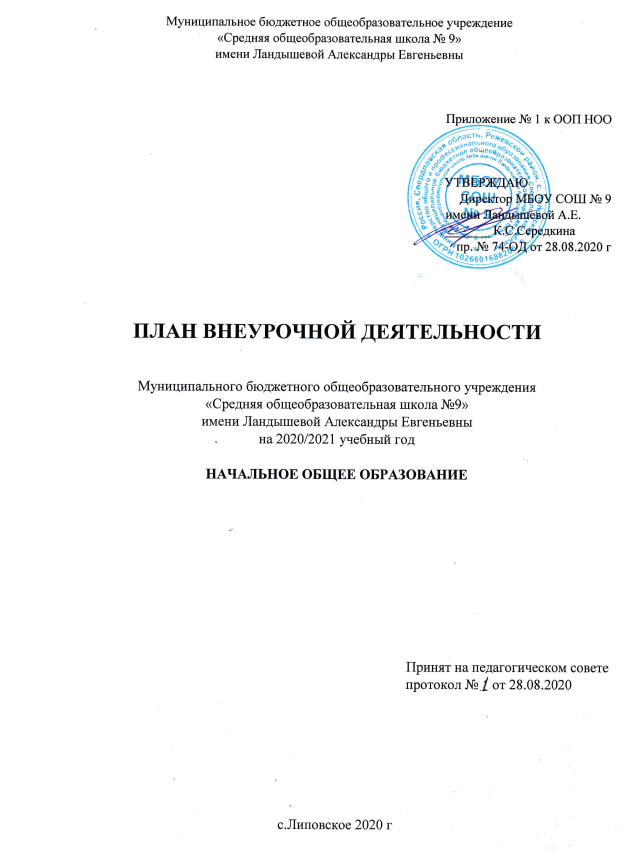 Пояснительная записка.       План внеурочной деятельности является организационным механизмом реализации основной образовательной программы начального общего образования. План определяет состав и структуру направлений, формы организации, объём внеурочной деятельности для обучающихся на уровне начального общего образования с учетом интересов обучающихся и возможностей образовательного учреждения. Под внеурочной деятельностью понимается образовательная деятельность, осуществляемая в формах,  отличных от урочной,  и направленная на достижение результатов освоения основной образовательной программы начального общего образования. В силу того, что каждый ребенок является неповторимой индивидуальностью со своими психофизиологическими особенностями и эмоциональными предпочтениями, необходимо предоставить ему как можно более полный арсенал средств самореализации.Нормативно-правовая основа.План внеурочной деятельности для 1-4-х классов разработан на основе следующих документов:1. Закон № 273-ФЗ от 29.12.12 г.« Об образовании  в Российской Федерации»;2. Санитарно-эпидемиологические правила и нормативы Сан-Пин 2.4.2.2821-10 «Санитарно-эпидемиологические требования к условиям и организации обучения в общеобразовательных учреждениях», зарегистрированные в Минюсте России 03 марта 2011 года, регистрационный № 193;3. Федеральный государственный образовательный стандарт начального общего образования. Приказ Министерства образования и науки Российской Федерация №373 от 06.10.2009 г.4. Приказ Министерства образования и науки Российской Федерации №1643 от 29.12.2014 г. «О внесении изменений в приказ Министерства образования науки РФ от 06.10.2009 г. № 373 «Об утверждении и введении в действие ФГОС НОО»5. Методические материалы по организации внеурочной деятельности в образовательных учреждениях, регулирующих образовательные программы начального общего образования.6. Основная образовательная программа начального общего образования.Цель внеурочной деятельности: создание условий для  проявления и развития ребенком своих интересов на основе свободного выбора, постижения духовно - нравственных ценностей и  культурных традиций.Внеурочная деятельность позволяет решить  целый ряд очень важных задач:обеспечивать благоприятную адаптацию ребенка в школе;выявлять интересы, склонности, способности, возможности учащихся к различным видам деятельности;создавать условия для индивидуального развития ребенка в избранной сфере внеурочной деятельности;развивать опыт творческой деятельности, творческих способностей;создавать условия для реализации приобретенных знаний, умений и навыков;развивать опыт неформального общения, взаимодействия, сотрудничества;расширять  рамки общения в социуме.Содержание и формы организации внеурочной деятельностиВнеурочная деятельность в МБОУ СОШ № 9 организуется по направлениям:1). Спортивно-оздоровительное:•​ Работа спортивных кружков по ОФП и волейболу.•​ Организация экскурсий, Дней здоровья, подвижных игр, «Весёлых стартов», внутришкольных спортивных соревнований.•​ Проведение бесед по охране здоровья.•​ Применение на уроках игровых моментов, физкультминуток.•​ Динамические паузы и прогулки в начальной школе.•​ Участие в школьных и районных спортивных соревнованиях.2). Общекультурное:•​ Организация выставок детских рисунков, поделок и творческих работ учащихся;•​ Проведение тематических классных часов по эстетике внешнего вида ученика, культуре поведения и речи;•​ Участие в конкурсах, выставках детского творчества эстетического цикла на уровне школы, района, области.3). Общеинтеллектуальное:•​ Предметные недели;•​ Библиотечные уроки;•​ Конкурсы, экскурсии, олимпиады, ролевые игры и др.4). Духовно-нравственное:•​ Встречи с тружениками тыла, уроки мужества.•​ Выставки рисунков.•​ Оформление газет о боевой и трудовой славе россиян.•​ Тематические классные часы.•​ Фестивали патриотической песни, смотры строя и песни.5). Социальное:•​ Проведение субботниковУчастие в акциях•​ Разведение комнатных цветов.В соответствии с запросом учащихся, родителей и возможностями  педагогов разработаны программы внеурочной деятельности по этим направлениям, в том числе через такие формы, как экскурсии, кружки, секции, школьные научные общества, олимпиады, конкурсы, соревнования, постановки, репетиции, выступления, проектно-исследовательскую деятельность, общественно-полезные практики, индивидуальные занятия, индивидуальные и групповые консультации, летняя школа и т.д.Согласно Постановлению Главного государственного санитарного врача Российской Федерации от 25.12.2013 №72 общее количество часов внеурочной деятельности на уровне начального общего образования составляет до 1350 ч. При организации внеурочной деятельности обучающихся используются возможности учреждений дополнительного образования и культуры:Дом Культуры с.Липовского;Сельская библиотека.В период каникул для продолжения внеурочной деятельности используются возможности летнего оздоровительного лагеря «Радуга».Материально-техническое обеспечениеДля реализации внеурочной деятельности в рамках ФГОС в школе созданы  условия: спортивное оборудование,  спортивная площадка,   мультимедийное оборудование, компьютерный класс, Интернет, библиотека.Учет занятости внеурочной деятельностиТекущий контроль за посещением занятий внеурочной деятельности обучающимися класса осуществляется классным руководителем в соответствии с должностными инструкциями.  Учет занятий внеурочной деятельности осуществляется через ведение журналов, в которые вносятся списки обучающихся, Ф.И.О. педагогических работников. Даты и темы проведенных занятий вносятся в журнал в соответствии с рабочими программами курсов внеурочной деятельности. 
План внеурочной деятельности для обучающихся 1-4 классовМБОУ СОШ № 9План внеурочной деятельности в 1-4 классах МБОУ СОШ № 92020-2021 учебный годРезультаты освоения курсов внеурочной деятельности:развитие индивидуальности каждого ребёнка в процессе самоопределения в системе внеурочной деятельности;приобретение школьником социальных знаний (об общественных нормах, об устройстве общества, о социально одобряемых и неодобряемых формах поведения в обществе и т.п.), понимания социальной реальности и повседневной жизни;формирование позитивных отношений школьника к базовым ценностям общества (человек, семья, Отечество, природа, мир, знания, труд, культура), ценностного отношения к социальной реальности в целом;воспитание уважительного отношения к своему городу, школе;получение школьником опыта самостоятельного социального действия;формирования коммуникативной, этической, социальной, гражданской компетентности школьников;формирования у детей социокультурной идентичности: страновой (российской), этнической, культурной и др.увеличение числа детей, охваченных организованным досугом;воспитание у детей толерантности, навыков здорового образа жизни;формирование чувства гражданственности и патриотизма, правовой культуры, осознанного отношения к профессиональному самоопределению;реализация, в конечном счете, основной цели программы – достижение учащимися необходимого для жизни в обществе социального опыта и формирование в них принимаемой обществом системы ценностей.      Результаты внеурочной деятельности могут быть трех уровней.Первый уровень результатов – приобретение школьниками социальных знаний (об общественных нормах, об устройстве общества, о социально одобряемых и неодобряемых формах поведения в обществе), понимания социальной реальности и повседневной жизни. Для достижения данного уровня результатов особое значение имеет взаимодействие ученика со своим учителями (в основном и дополнительном образовании) как значимыми для него носителями социального знания и повседневного опыта.Второй уровень результатов – формирование позитивных отношений школьника к базовым ценностям общества (человек, семья, Отечество, природа, мир, знания, труд, культура), ценностного отношения к социальной реальности в целом. Для достижения данного уровня результатов особое значение имеет равноправное взаимодействие школьника с другими школьниками на уровне класса, школы. Именно в такой близкой социальной среде ребенок получает первое практическое подтверждение приобретенных социальных знаний, начинает их ценить.Третий уровень результатов – получение школьниками опыта самостоятельного социального действия. Для достижения данного уровня результатов особое значение имеет взаимодействие школьника с социальными субъектами за пределами школы, в открытой общественной среде. Только в самостоятельном социальном действии школьник действительно становится деятелем, гражданином, свободным человеком.Достижение всех трех уровней результатов внеурочной деятельности увеличивает вероятность появления образовательных эффектов этой деятельности (эффектов воспитания и социализации детей), в частности: формирования коммуникативной, этической, социальной, гражданской компетентности школьников; формирования у детей социокультурной идентичности: страновой (российской), этнической, культурной и др.классКоличество учебных недельКоличество часов внеурочной деятельностиВсего часов13310330234103403341034043410340всего135401350                  НаправлениеФормы проведенияСпортивно- оздоровительноеПоходы;Экскурсии;Дни здоровья;Подвижные игры;«Весёлые старты»;Соревнования;Секции;Кружки;Утренняя зарядка;Физкультминутки;Прогулки на свежем воздухе;Инструктажи;Проекты;Беседы;Классные часы.Духовно-нравственноеБеседы;Конкурсы;Выставки детского творчества;Общешкольные мероприятия;Тематические вечера;Экскурсии;Оформление газет;Кружки;Классные часы.СоциальноеАкции;Проекты Праздничные концерты;Классные часы.ОбщеинтеллектуальноеПредметные недели.Библиотечные уроки.Конкурсы, экскурсии, олимпиады, конференции, деловые и ролевые игры.Научно-исследовательские конференции;Кружки;Классные часы.ОбщекультурноеЭкскурсии;Выставки детских рисунков, поделок и творческих работ обучающихся;Конкурсы;Беседы;Кружки;Общешкольные мероприятия;Конкурс чтецов;Классные часы.Направление внеурочной деятельности Название творческого объединенияКласс, количество часовКласс, количество часовКласс, количество часовКласс, количество часовНаправление внеурочной деятельности Название творческого объединения1234ОбщеинтеллектуальноеСказка за сказкой1111ОбщеинтеллектуальноеГеометрия вокруг нас1Спортивно-оздоровительноеПодвижные игры1ОбщекультурноеГрамотный читатель11СоциальноеПроектная деятельность1111Коррекционно-развивающая область* Коррекционно-развивающие занятия1111ИТОГО: 4444